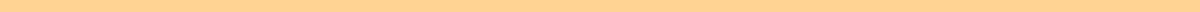 Inquiry Letter For Scholarship[Your Name]
[Your Address]
[City, State, Zip Code]
[Email Address]
[Phone Number]
[Date][Recipient's Name or Scholarship Coordinator]
[Title if known]
[Scholarship Committee or Organization's Name]
[Organization Address]
[City, State, Zip Code]Dear [Recipient's Name or "Scholarship Coordinator"],I am writing to request further information regarding the [Name of Scholarship] offered by [Organization's Name]. I am currently a [Your Current Education Level, e.g., high school senior, undergraduate student] at [Your School's Name], and I am interested in applying for this scholarship to support my studies in [Your Field of Study or Major].I have reviewed the available materials online, including the general eligibility criteria and application deadlines, but I would like to gather more specific details to enhance my application and ensure it aligns perfectly with the criteria. Specifically, I am interested in learning more about:The required documents for the application process and any formatting guidelines.The selection criteria beyond academic excellence, such as community service or leadership activities.Any specific expectations regarding the personal statement, including themes or questions to be addressed.The timeline for the application review process and when decisions will be communicated.I am very eager to apply for the [Name of Scholarship] as I believe my goals and values closely align with the mission of [Organization's Name]. My [mention any relevant achievements, experiences, or personal qualities briefly] make me a strong candidate for this opportunity.Please let me know if there are additional application guidelines or upcoming information sessions that could further assist prospective applicants. You can reach me via email at [Your Email Address] or by phone at [Your Phone Number]. I am looking forward to your response and hope to contribute to [relevant contribution to the organization or field].Thank you for your time and consideration.Sincerely,[Your Name]